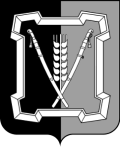 АДМИНИСТРАЦИЯ  КУРСКОГО  МУНИЦИПАЛЬНОГО  ОКРУГАСТАВРОПОЛЬСКОГО КРАЯП О С Т А Н О В Л Е Н И Е25 декабря 2023 г.	ст-ца Курская	          № 1391О внесении изменений в состав комиссии по предупреждению и ликвидации чрезвычайных ситуаций и обеспечению пожарной безопасности в Курском муниципальном округе Ставропольского края, утвержденный постановлением администрации Курского муниципального округа Ставропольского края от 30 декабря 2020 г. № 154Администрация Курского муниципального округа Ставропольского краяПОСТАНОВЛЯЕТ:	1. Внести в состав комиссии по предупреждению и ликвидации чрезвычайных ситуаций и обеспечению пожарной безопасности в Курском муниципальном округе Ставропольского края, утвержденный постановлением администрации Курского муниципального округа Ставропольского края от 
30 декабря 2020 г. № 154 «О комиссии по предупреждению и ликвидации чрезвычайных ситуаций и обеспечению пожарной безопасности в Курском муниципальном округе Ставропольского края» (с изменениями, внесенными постановлениями администрации Курского муниципального округа Ставропольского края от 24 мая 2022 г. № 493, от 26 сентября 2022 г. № 1003) (да-
лее - комиссия), следующие изменения:	1.1. Исключить из состава комиссии Сулумову Г.Б.	1.2. Включить в состав комиссии Попову Ольгу Александровну - заместителя начальника территориального отдела Управления Федеральной службы по надзору в сфере защиты прав потребителей и благополучия человека по Ставропольскому краю в городе Георгиевске и Георгиевском районе, членом комиссии (по согласованию).	1.3. Указать новую должность члена комиссии Тагурова Юрия Георгиевича - заместитель начальника отряда ведомственной охраны - начальник  команды ведомственной охраны «Курская» отряда «Ставропольский» Акционерного общества «Черномортранснефть».	1.4. Указать новую должность в составе комиссии члена комиссии Тимергириева Мансура Шитаевича, начальника 28 пожарно-спасательной части 4 пожарно-спасательного отряда федеральной противопожарной службы Государственной   противопожарной  службы  Главного  управления  Минис-2терства Российской Федерации по делам гражданской обороны, чрезвычайным ситуациям и ликвидации стихийных бедствий по Ставропольскому 
краю - заместитель председателя комиссии.	2. Отделу по организационным и общим вопросам администрации Курского муниципального округа Ставропольского края официально обна-родовать настоящее постановление на официальном сайте администрации Курского муниципального округа Ставропольского края в информацион-             но-телекоммуникационной сети «Интернет».3. Настоящее постановление вступает в силу со дня его официального обнародования на официальном сайте администрации Курского муници-пального округа Ставропольского края в информационно-телекоммуни-кационной сети «Интернет».Временно исполняющий полномочия главыКурского муниципального округа Ставропольского края, первый заместитель главыадминистрации Курского муниципального округа Ставропольского края                                                             П.В.Бабичев